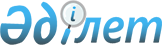 Қазақстан Республикасы Қаржы нарығын және қаржы ұйымдарын реттеу мен қадағалау агенттігі Басқармасының «Екінші деңгейдегі банктердің баланстық және баланстан тыс шоттарындағы қалдықтар жөніндегі есеп нысандарын бекіту туралы» 2005 жылғы 25 маусымдағы № 224 қаулысына толықтырулар мен өзгерістерді енгізу туралы
					
			Күшін жойған
			
			
		
					Қазақстан Республикасы қаржы нарығын және қаржы ұйымдарын реттеу мен қадағалау агенттігі Басқармасының 2010 жылғы 30 сәуірдегі № 63 Қаулысы. Қазақстан Республикасы Әділет министрлігінде 2010 жылғы 10 маусымда нормативтік құқықтық кесімдерді мемлекеттік тіркеудің тізіліміне № 6284 болып енгізілді. Күші жойылды - Қазақстан Республикасы Ұлттық Банкі Басқармасының 2013 жылғы 28 маусымдағы № 147 қаулысымен

      Ескерту. Күші жойылды - ҚР Ұлттық Банкі Басқармасының 28.06.2013 № 147 қаулысымен (алғашқы ресми жарияланған күнінен кейін күнтізбелік он күн өткен соң қолданысқа енгізіледі).      Екінші деңгейдегі банктердің қызметін реттейтін нормативтік құқықтық актілерді жетілдіру мақсатында, Қазақстан Республикасы Қаржы нарығын және қаржы ұйымдарын реттеу мен қадағалау агенттігінің (бұдан әрі - Агенттік) Басқармасы ҚАУЛЫ ЕТЕДІ:



      1. Агенттік Басқармасының «Екінші деңгейдегі банктердің баланстық және баланстан тыс шоттарындағы қалдықтар жөніндегі есеп нысандарын бекіту туралы» 2005 жылғы 25 маусымдағы № 224 қаулысына (Нормативтік құқықтық актілерді мемлекеттік тіркеу тізілімінде № 3750 тіркелген) мынадай толықтырулар мен өзгерістер енгізілсін:



      қосымшада:



      «1. Активтердің, міндеттемелердің және меншікті капиталдың баланстық шоттарындағы қалдықтар туралы есеп» деген кесте:

      1052-шоттан кейін мынадай мазмұндағы 1053-шотпен толықтырылсын:

«»;       

1054-шоттың атауы мынадай редакцияда жазылсын:

«»;       

1202-шоттың атауы мынадай редакцияда жазылсын:

«»;

«»;       деген шоттың нөмірі мен атауы алынып тасталсын;

«»;       деген шоттың нөмірі мен атауы алынып тасталсын;



      1450-шоттар тобының атауынан кейін мынадай мазмұндағы 1451-шотпен толықтырылсын:«»;

«»;       деген шоттың нөмірі мен атауы алынып тасталсын;

«»;       деген шоттар тобының және шоттың нөмірлері мен атаулары алынып тасталсын;



      1458-шоттан кейін мынадай мазмұндағы 1459-шотпен, 1460-шоттар тобымен және 1461, 1462, 1463-шоттармен толықтырылсын:«»;       

1476-шоттан кейін мынадай мазмұндағы 1477-шотпен толықтырылсын:«»;

«»       деген шоттың нөмірі мен атауы алынып тасталсын;



      1484-шоттан кейін мынадай мазмұндағы 1485, 1486-шоттармен, 1490-шоттар тобымен және 1491, 1492, 1493, 1494, 1495-шоттармен толықтырылсын:«»;       

1749-шоттан кейін мынадай мазмұндағы 1750-шотпен толықтырылсын:«»;       

1756-шоттан кейін мынадай мазмұндағы 1757-шотпен толықтырылсын:«»;       

1890-шоттар тобының атауы «құралдарымен» деген сөзден кейін «және дилингтік операциялармен» деген сөздермен толықтырылсын;



      2030-шоттар тобының атауы мынадай редакцияда жазылсын:«»;       

2036-шоттың атауы мынадай редакцияда жазылсын:«»;       

2040-шоттар тобынан кейін мынадай мазмұндағы 2041, 2042-шоттармен толықтырылсын:«»;       

2201-шоттан кейін мынадай мазмұндағы 2202-шотпен толықтырылсын:«»;       

2230-шоттан кейін мынадай мазмұндағы 2231-шотпен толықтырылсын:«»;       

2703-шоттың атауы мынадай редакцияда жазылсын:«»;       

2706-шоттан кейін мынадай мазмұндағы 2707-шотпен толықтырылсын:«»;       

2869-шоттың атауы мынадай редакцияда жазылсын:«»;       

2890-шоттар тобының атауы «операциялар» деген сөзден кейін «мен дилингтік операциялар» деген сөздермен толықтырылсын;

«»       деген шоттың нөмірі мен атауы алынып тасталсын;

       

«2. Пайда мен шығындардың баланстық шоттарындағы қалдықтар туралы есеп» деген кестеде:

5030-шоттар тобының атауы мынадай редакцияда жазылсын:«»;       

5228-шоттан кейін мынадай мазмұндағы 5229-шотпен толықтырылсын:«»;       

5308-шоттан кейін мынадай мазмұндағы 5309-шотпен толықтырылсын:«»;

«»       

деген шоттың нөмірі мен атауы алынып тасталсын;

5896-шоттан кейін мынадай мазмұндағы 5897-шотпен толықтырылсын:«»;

«»       

деген шоттың нөмірі мен атауы алынып тасталсын;

4200-шоттар тобының атауы мынадай редакцияда жазылсын:

«»;       

4482-шоттан кейін мынадай мазмұндағы 4490-шоттар тобымен және  4491, 4492-шоттармен толықтырылсын:«»;

«»       деген шоттың нөмірі мен атауы алынып тасталсын;



      4896-шоттан кейін мынадай мазмұндағы 4897-шотпен толықтырылсын:«»;       

«4. Меморандумның баланстан тыс шоттарындағы қалдықтар туралы есеп» деген кестеде:

      7404, 7410-шоттардың атауындағы «А» санаты бойынша» деген сөздер алынып тасталсын;«»      деген шоттың нөмірі мен атауы алынып тасталсын.



      2. Осы қаулы Қазақстан Республикасының Әділет министрлігінде мемлекеттік тіркелген күннен бастап он төрт күнтізбелік күн өткеннен кейін қолданысқа енгізіледі.



      3. Стратегия және талдау департаментi (Н.А. Әбдірахманов):



      1) Заң департаментiмен (Н.В. Сарсенова) бірлесіп, осы қаулыны Қазақстан Республикасының Әдiлет министрлiгiнде мемлекеттiк тiркеу шараларын қолға алсын;



      2) осы қаулы Қазақстан Республикасының Әдiлет министрлiгiнде мемлекеттiк тiркелген күннен бастан он күндiк мерзiмде оны Агенттiктiң мүдделi бөлiмшелерiне, Қазақстан Республикасының Ұлттық Банкіне, «Қазақстан қаржыгерлерiнiң қауымдастығы» заңды тұлғалар бiрлестiгiне мәлімет үшін жеткізсін. 



      4. Ақпараттық технологиялар департаменті (Қ.А. Түсіпов) 2010 жылғы 1 маусымға дейінгі мерзімде «Екінші деңгейдегі банктерден алынған есептік-статистикалық ақпаратты жинау және өңдеу» автоматтандырылған ақпараттық шағын жүйені жетілдіруді қамтамасыз етсін.



      5. Агенттік Төрайымының Қызметі (А.Ә. Кенже) Қазақстан Республикасының бұқаралық ақпарат құралдарында осы қаулыны жариялау шараларын қолға алсын.



      6. Осы қаулының орындалуын бақылау Агенттік Төрайымының орынбасары Қ.Б. Қожахметовке жүктелсін.      Төрайым                                            Е. Бахмутова
					© 2012. Қазақстан Республикасы Әділет министрлігінің «Қазақстан Республикасының Заңнама және құқықтық ақпарат институты» ШЖҚ РМК
				1053Ипотекалық ұйымдардың банктердегі ағымдағы шоттары1054Басқа банктердегі корреспонденттік шоттары мен ипотекалық ұйымдардың ағымдағы шоттары бойынша шығындарды жабуға арналған резервтер (провизиялар)1202Пайда немесе шығын арқылы әділ құны бойынша есептелетін бағалы қағаздар бойынша мерзімі өткен берешек1204Бағалы қағаздар бойынша шығындардың орнын толтыруға резервтер (провизиялар)1207Пайда немесе шығын арқылы әділ құны бойынша ескерілетін бағалы қағаздар бойынша алдыңғы ұстаушылармен есептелген сыйақы1451Сату үшін қолда бар бағалы қағаздар бойынша шығындарды жабуға арналған резервтер (провизиялар)1455Бағалы қағаздар сату үшін қолда бар бойынша алдыңғы ұстаушылар есептеген сыйақы1458Бағалы қағаздармен жасалатын "кері РЕПО" операциялары1458Бағалы қағаздармен жасалатын "кері РЕПО" операциялары1459Сату үшін қолда бар бағалы қағаздар бойынша мерзімі өткен берешек1460Бағалы қағаздармен жасалатын «кері РЕПО» операциялары1461Бағалы қағаздармен жасалатын «кері РЕПО» операциялары1462Бағалы қағаздармен жасалатын «кері РЕПО» операциялары бойынша мерзімі өткен берешек1463Бағалы қағаздармен жасалатын «кері РЕПО» операциялары бойынша шығындарды жабуға арналған резервтер (провизиялар)1477Еншілес және қауымдасқан ұйымдарға инвестициялар бойынша шығындарды жабуға арналған резервтер (провизиялар)1484Өтегенге дейін ұсталынып қалатын, бұрынғы ұстаушылар бағалы қағаздар бойынша есептеген сыйақы1485Өтелгенге дейін ұсталатын бағалы қағаздар бойынша мерзімі өткен берешек1486Өтелгенге дейін ұсталатын бағалы қағаздар бойынша шығындарды жабуға арналған резервтер (провизиялар)1490«Заемдар және дебиторлық берешек» санатындағы басқа да борыштық құралдар1491«Заемдар және дебиторлық берешек» санатындағы басқа да борыштық құралдар1492«Заемдар және дебиторлық берешек» санатындағы басқа да борыштық құралдар бойынша дисконт1493«Заемдар және дебиторлық берешек» санатындағы басқа да борыштық құралдар бойынша сыйлықақы1494«Заемдар және дебиторлық берешек» санатындағы басқа да борыштық құралдар бойынша мерзімі өткен берешек1495«Заемдар және дебиторлық берешек» санатындағы басқа да борыштық құралдар бойынша шығындарды жабуға арналған резервтер (провизиялар)1750Бағалы қағаздар бойынша мерзімі өткен сыйақы1757«Заемдар және дебиторлық берешек» санатындағы басқа да борыштық құралдар бойынша есептелген кірістер2030Қазақстан Республикасының Үкіметінен, Қазақстан Республикасының жергілікті атқарушы органдарынан және ұлттық басқарушы холдингтен алынған заемдар2036Қазақстан Республикасының Үкіметінен, Қазақстан Республикасының жергілікті атқарушы органдарынан және ұлттық басқарушы холдингтен алынған ұзақ мерзімді заемдар2041Халықаралық қаржы ұйымдарынан алынған заемдар бойынша дисконт2042Халықаралық қаржы ұйымдарынан алынған заемдар бойынша сыйлықақы2202Жинақтаушы зейнетақы қорларына және инвестициялық портфельді басқаруды жүзеге асыратын ұйымдарға кастодиан банктер ашқан ағымдағы шоттардағы инвестицияланбаған қалдықтар2231Арнайы мақсаттағы еншілес ұйымдардың салымдары бойынша мерзімі өткен берешек2703Қазақстан Республикасының Үкіметінен, Қазақстан Республикасының жергілікті атқарушы органдарынан және ұлттық басқарушы холдингтен алынған заемдар бойынша есептелген шығыстар2707Клиенттердің міндеттемелерін қамтамасыз ету (қардарлық, кепілпұл) ретінде қабылданған ақша сомасына сыйақы төлеумен байланысты есептелген шығыстар2869Берілген кепілдіктер3590Гиперинфляцияға түзету шоты5030Қазақстан Республикасының Үкіметінен, Қазақстан Республикасының жергілікті атқарушы органдарынан және ұлттық басқарушы холдингтен алынған заемдар бойынша сыйақы төлеумен байланысты шығыстар5229Клиенттердің міндеттемелерін қамтамасыз ету (қардарлық, кепілпұл) ретінде қабылданған ақша сомасына сыйақы төлеумен байланысты шығыстар5309«Заемдар және дебиторлық берешек» санатындағы басқа да борыштық құралдар бойынша сыйлықақыны амортизациялау бойынша шығыстар5894Спот операция спотлары бойынша шығыстар5897Туынды қаржы құралдары бойынша сыйақы төлеумен байланысты шығыстар4091Басқа банктердегі операциялар бойынша сыйақы алуға байланысты кірістер4200Пайда немесе шығын арқылы әділ құны бойынша ескерілетін бағалы қағаздар бойынша сыйақы алумен байланысты кірістер4490«Заемдар және дебиторлық берешек» санатындағы басқа да борыштық құралдар бойынша сыйақы алумен байланысты кірістер4491«Заемдар және дебиторлық берешек» санатындағы басқа да борыштық құралдар бойынша сыйақы алумен байланысты кірістер4492«Заемдар және дебиторлық берешек» санатындағы басқа да борыштық құралдар бойынша дисконтты амортизациялау бойынша кірістер4894Спот операциялары бойынша кірістер4897Туынды қаржы құралдары бойынша сыйақы алумен байланысты кірістер7415Бұрынғы ұстаушылардың зейнетақы активтері орналастырылған бағалы қағаздар бойынша есептеген сыйақысы